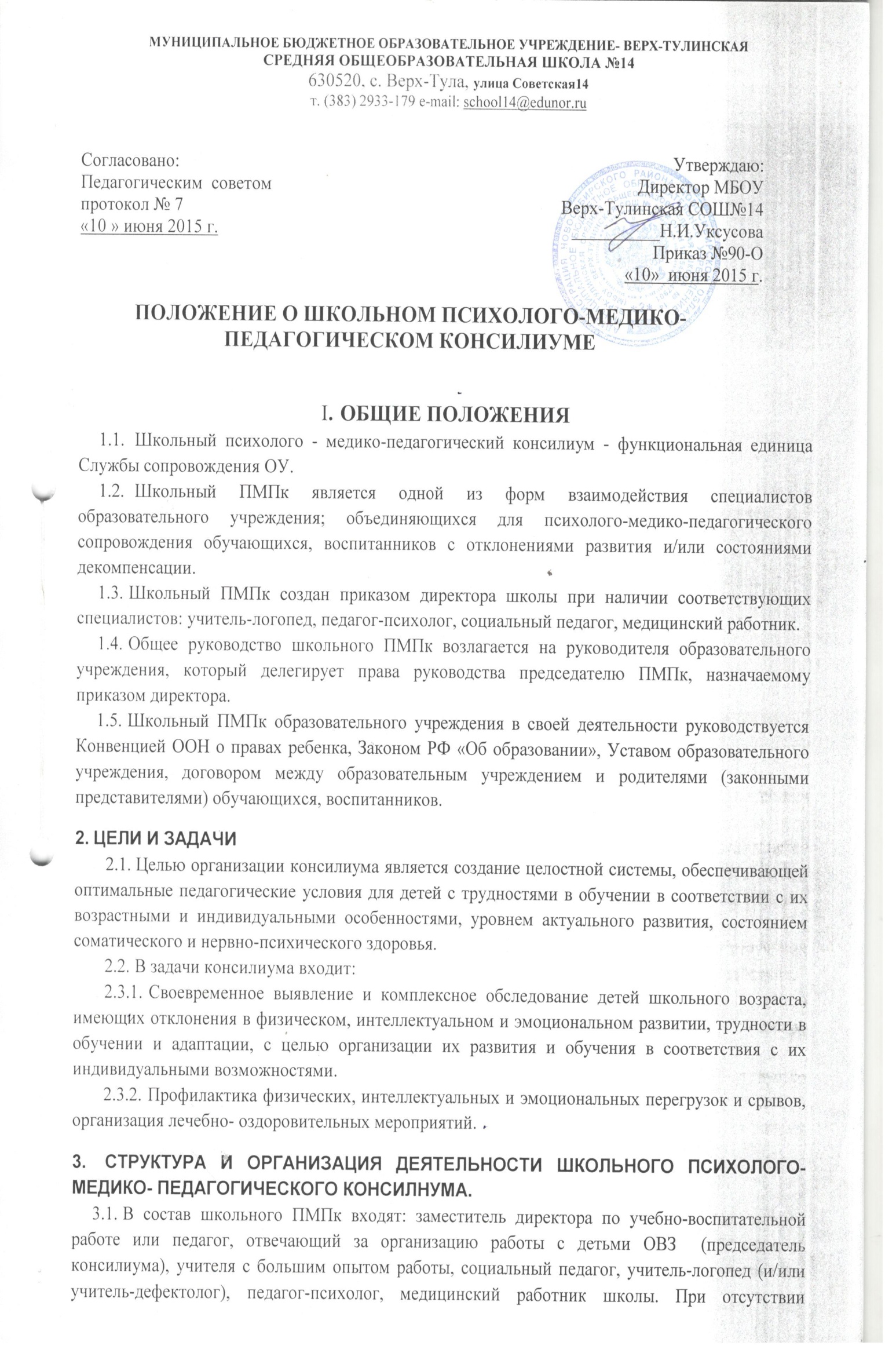 специалистов директор школы может привлекать к работе консилиума на договорной основе специалистов других учреждений.3.2.	Прием детей и подростков на консилиуме осуществляется как по инициативе родителей (законных представителей), так и по инициативе педагога класса, в котором находится ребенок. В этом случае должно быть получено письменное согласие родителей (законных представителей) на обследование, коррекционную работу и образовательный маршрут.3.3.	 При обследовании на консилиуме должны быть представлены следующие документы:     педагогическая характеристика (Приложение 1)заключение психолога для  ПМПК (школьного) (Приложение 2-1),                заключение психолога  (для ТПМПК) (Приложение 2-2);      заключение учителя-логопеда (Приложение 3);представление социального педагога  (аналитическая справка)                                                                                                   (Приложение 4);выписка из медицинской карты (Приложение 5).3.4.	 Обследование ребенка проводится каждым специалистом консилиума индивидуально.3.5. На основании полученных данных (представлений специалистов) коллегиально составляется заключение консилиума и рекомендации об образовательном маршруте или его
изменении, воспитании ребенка с учётом его индивидуальных возможностей и
особенностей (Приложение 6). 3.6. В ситуации диагностически сложных случаев консилиум может принять решение о направлении ребёнка на психолого-медико-педагогическую консультацию в территориальную ПМПК или переводе ребёнка на временное индивидуальное обучение на дому  с частичным посещением занятий в классе. При организации индивидуального обучения должно учитываться коллегиальное заключение консилиума,  а также решение педсовета и согласие родителей (законных представителей).   Любые изменения образовательного маршрута в пределах образовательного учреждения могут быть осуществлены только при наличии письменного согласия на это родителей (законных представителей).В школьном консилиуме ведется следующая документация:·	Журнал записи детей на ПМП (Приложение 7.1);·	Журнал регистрации заключений и рекомендаций специалистов                                                                                                                            (Приложение 7.2.);·	График плановых заседаний консилиумов;·	Протоколы заседаний консилиума.4. ПОРЯДОК ПОДГОТОВКИ И ПРОВЕДЕНИЯ КОНСИЛИУМА.4.1	Консилиумы подразделяются на плановые и внеплановые.4.2	Плановые консилиумы  проводятся  один  раз  в  четверть.  Деятельность  планового консилиума ориентирована на решение следующих задач:определение путей психолого-медико-педагогического сопровождения детей;выработка согласованных решений по определению образовательного коррекционно- развивающего маршрута ребенка;динамическая оценка состояния ребенка и коррекция ранее намеченной программы;решение   вопроса   о   принятии   каких-либо   необходимых   экстренных   мер   по выявленным обстоятельствам;изменение ранее проводимой коррекционно-развивающей программы в случае ее неэффективности.4.3. Для повышения эффективности коррекционно-развивающей работы ребенку, проходящему консилиум и взятому на коррекционно-развивающее обучение и внеурочную
коррекционную работу, назначается ведущий специалист.4.5.	Решением консилиума ведущим специалистом назначается в первую очередь педагог класса, но может быть назначен любой другой специалист, проводящий коррекционно- развивающее обучение или внеурочную коррекционную работу.4.6.	 В функциональные обязанности ведущего специалиста входит коррекционно-развивающая работа с ребенком, а также отслеживание проведения комплексных диагностических обследований и коррекционных мероприятий другими специалистами,
право решающего голоса при определении образовательного маршрута, проведении повторных консилиумов.   4.7 Внеплановые консилиумы проводятся по запросу учителей-предметников или родителей (законных представителей ребёнка).   4.8. Контроль за коррекционно-педагогическим процессом отражается в коррекционном дневнике.  Коррекционный дневник учащегося позволяет увидеть динамику развития психических процессов школьника, результаты коррекционной работы проводимой педагогами. Записи в коррекционном дневнике ведут учителя-предметники, специалисты Службы сопровождения (если с этим ребёнком ведётся работа) -  1 раз в четверть. (Приложение 8)5. ОБЯЗАННОСТИ И ПРАВА ЧЛЕНОВ ПМПК5.1. Специалисты ПМПк имеют право:-   вносить предложения по работе консилиума и обсуждаемым проблемам;-   выбирать и использовать методические средства в рамках своей профессиональной компетенции и квалификации.5.2. Специалисты ПМПк обязаны:- руководствоваться в своей деятельности профессиональными, этическими принципами, нравственными нормами; сохранять конфиденциальность сведений, неадекватное использование которых может нанести ущерб здоровью, психологическому состоянию ребенка и его семье;- защищать всеми законными средствами на любом профессиональном, общественном и государственном уровне права и интересы детей и их родителей (законных представителей).Приложение 1 Педагогическая характеристика В педагогической характеристике в свободной форме должны быть представлены следующие разделы, отражающие основные показатели учебной деятельности ребенка. Характеристика подписывается классным руководителем и заверяется печатью школы.Сведения о ребенке:- Ф.И.О. ребенка;- дата рождения;- образовательное учреждение;- история обучения: до поступления в школу посещал (не посещал) ДОУ обычного типа (логопедическая, коррекционная группа);- ОУ посещает с _________ года, поступил в ____ класс;- Оставался ли на второй год (в каких классах);Эмоционально-поведенческие особенности: - заинтересованность учащегося на уроке, Адекватность поведения;- реакция на успех и неудачи в учебе;- знакомство с правилами поведения, следование нравственным нормам и дисциплине в отношениях со старшими и сверстниками;Общая осведомленность и социально-бытовая ориентировка:- осведомленность об окружающем мире;- ориентация в явлениях и предметах окружающей жизни. Учебные навыки (в соответствии с программой  (указать какой): - целенаправленность, умение контролировать себя;- внимательность, работоспособность, активность;- степень сформированности учебных навыков ребенка к настоящему моменту;- динамика формирования знаний и навыков за какой-либо значительный период времени (с начала обучения, с начала учебного года, за истекшее полугодие или четверть).- успеваемость по основным предметам школьной программы.Математические знания и умения:- владение счетными операциями;- cпособность к решению задач (насколько быстро ориентируется в задаче и находит решение; необходимость в дополнительных повторах, разъяснениях, подсказке или иной педагогической помощи при выполнении задания).Развитие устной речи и языковые умения:- характеристика речевой активности;- словарный запас;- грамматическая правильность устной речи;- умение составить самостоятельный рассказ, план рассказа, пересказать знакомый текст;Владение письменной речью:- скорость письма (отвечает требованиям нормы или нет);- необходимость в дополнительных повторах предложений, слов учителем при письме под диктовку;-характер ошибок на письме:- орфографические (не знает или не применяет правила);- дисграфические   (“по невнимательности”, “описки”, хронически     повторяющиеся);Чтение:- соответствие техники чтения требованиям школьной программы;- скорость, плавность, отсутствие “очиток”;- понимание смысла прочитанного;- умение запоминать прочитанное.Особенности семейного окружения:- Состав семьи;- Образование и профессии родителей;- Кем работают родители;- Кто из семейного окружения ближе к ребенку, помогает ему;Другие сведения о ребенке (любая дополнительная информация).Дата________________,                           Ф.И.О.___________________________________							подпись__________________________						М.П. Приложение 2-1Заключение психолога для ПМПК (школьного)Школа  / _____________________________________             класс\группа_____________Ф.И.О.ребенка_________________________________________          Возраст_____________Особенности поведения и взаимодействия в ситуации  обследования ________________________________________________________________________________________________________________________________________________Темп работы и работоспособность________________________________________________________________________________________________________________________________________________Особенности моторики, в том числе графической деятельности ________________________________________________________________________Профиль латеральных предпочтений ________________________________________________________________________Познавательная деятельностьСформированность программирующих и контрольных функций (регуляторная сфера)________________________________________________________________________Особенности внимания, мнестической деятельности________________________________________________________________________________________________________________________________________________Сформированность когнитивной сферы (в т.ч. пространственно-временных представлений) ________________________________________________________________________________________________________________________________________________Особенности речевого развития, в том числе  речевая активность________________________________________________________________________________________________________________________________________________Эмоциональные и личностные особенности ________________________________________________________________________________________________________________________________________________Заключение психолога________________________________________________________________________________________________________________________________________________Рекомендации ________________________________________________________________________________________________________________________________________________Дата_______________________           Ф.И.О. специалиста  _________________________Приложение 2-2Заключение психолога (на ТПМПК)Школа  / ДОУ _____________________________________ класс\группа_________________Ф.И.О.ребенка_________________________________________  Возраст_________________Особенности поведения и взаимодействия в ситуации  обследования _________________________________________________________________________________________________________________________________________________________________________________________________________________________________________________________________________________________________________________________________________________________________________________________________Темп работы и работоспособности____________________________________________________________________________________________________________________________________________________________________________________________________________________________________________________________________________________Особенности моторики, в том числе графической деятельности _______________________________________________________________________________________________________________________________________________________________________________________________________________________________________Профиль латеральных предпочтений __________________________________________________________________________________________________________________________________________________________Познавательная деятельностьСформированность программирующих и контрольных функций (регуляторная сфера)______________________________________________________________________________________________________________________________________________________________________________________________________________________________________________________________________________________________________________________________________________________________________________________________________________________________________________________________________________Особенности внимания, мнестической деятельности_________________________________________________________________________________________________________________________________________________________________________________________________________________________________________________________________________________________________________________________________________________________________________________________________Сформированность когнитивной сферы (в т.ч. пространственно-временных представлений) __________________________________________________________________________________________________________________________________________________________________________________________________________________________________________________________________________________________________________________________________________________________________________________________________________________________________________________________________________________________________________________________________________________________________________________________________________________________________________________________________________________________________________________________________________________________________________________________________Особенности речевого развития, в том числе  речевая активность_______________________________________________________________________________________________________________________________________________________________________________________________________________________________________Эмоциональные и личностные особенности ______________________________________________________________________________________________________________________________________________________________________________________________________________________________________________________________________________________________________________________________________________________________________________________________________________________________________________________________________________Заключение психолога_________________________________________________________________________________________________________________________________________________________________________________________________________________________________________________________________________________________________________________________________________________________________________________________________Рекомендации ____________________________________________________________________________________________________________________________________________________________________________________________________________________________________________________________________________________________________________________Дата_______________________Ф.И.О. специалиста  _________________________Приложение 3Заключение учителя - логопедаФамилия, имя ребенка __________________________________________Дата рождения _________________________________________________Состояние звукопроизношения ____________________________________________________________________________________________________________________________________Состояние сенсомоторного уровня речи____________________________________________________________________________________________________________________________________Состояние звуко – слоговой структуры слова________________________________________________________________________________________________________________________________________Состояние словарного запаса_______________________________________________________________________________________________________________________________________Состояние грамматического строя ____________________________________________________________________________________________________________________________________Состояние связной речи____________________________________________________________________________________________________________________________________Состояние процесса чтения:Чтение  ________________________________________________________________________________________________________________________________________Темп чтения ________________________________________________________________Состояние процесса письма________________________________________________________________________________________________________________________________________Заключение_____________________________________________________________________________________________________________________________________Дата заполнения____________________________________Ф.И.О. _______________________________________________Подпись_____________Приложение 4          АНАЛИТИЧЕСКАЯ СПРАВКАна психолого-педагогический консилиум ОУI. Анкетные данные. Ф.И.О. ребенкаДата рожденияАдресКласс			школа		с какого времени обучается в данной школе		Состоит  ли на учете (ВШУ, ПДН)	, причинаII. Сведения о семье.1. Сведения о родителях (или лицах, их заменяющих):Ф.И.О. отца, место работыФ.И.О. матери, место работыФ.И.О. опекунов (попечителей), место работы2. Состав семьи.3. Взаимоотношения в семье, отношение к ребенку в семье, взаимоотношения ребенка с родителями. 4. Жилищно-бытовые условия, условия для сна, отдыха, занятий ребенка.III. Сведения о ребенке.1. Состояние здоровья (группа здоровья, наличие заболеваний, «Д» учет).2. Личностные особенности.3. Отношение к учебе (посещаемость, успеваемость, поведение на уроке, трудности в учебе).4. Социальные отношения:в школе (поведение в школе, отношения с одноклассниками, отношения с учителями);вне школы (поведение в свободное время).5. Поведенческие нарушения (отклонения в поведении, вредные привычки).6. Ведущие интересы и склонности.IV. Педагогические выводы.V. Рекомендации.ДатаПодписьПриложение 5Выписка из медицинской карты Фамилия_____________________________________________________________________Имя__________________________________________________________________________ Отчество______________________________________________________________________Число, месяц, год, рождения_____________________________________________________1. Беременность (по счёту)______________________________________________________Течение беременности (токсикоз, инфекция, интоксикация, угроза прерывания, срок прерывания)________________________________________________________________________________________________________________________________________________________________2. Роды (по счёту)______________________ Срок__________________________________Особенности протекания родов_______________________________________________________________________________________________________________________________Вес при рождении_____________________________________________________________Оценка по шкале АПГАР ______________________________________________________Выписан домой или в стационар_________________________________________________Диагноз при выписке________________________________________________________________________________________________________________________________________________________________3. Раннее развитие (сроки появления показателей)Комплекс оживления___________________________________________________________Голову держит ___________ ______Сидит _________________________________________Стоит __________________________Ходит ________________________________________4. Раннее речевое развитие (сроки появления показателей)Гуление______________________________Лепет__________Первые слова____________________Простая фраза _________________Развёрнутая фраза ____________________________________________________________5. Перенесённые заболевания (травмы, ушибы, операции и др.)________________________________________________________________________________________________________________________________________________________________6. Клинические особенности развития ребёнкаЗаключение о соматическом состоянии (обследование педиатра)________________________________________________________________________________________________________________________________________________________________Обследование невролога________________________________________________________________________________________________________________________________________________________________Состояние опорно-двигательного аппарата; дефект осанки, сколиоз (степень)________________________________________________________________________________________________________________________________________________________ Обследование отоларинголога (состояние органов слуха, восприятие шепота и разговорной речи)________________________________________________________________________________________________________________________________________________________________Обследование офтальмолога (состояние органов зрения) ________________________________________________________________________________________________________________________________________________________________Дата заполнения:Подпись:М. П.Приложение 6Заключение психолого-медико-педагогического консилиума Фамилия_____________________________________________________________Имя_________________________________________________________________Отчество____________________________________________________________Число, месяц, год рождения_____________________________________________________Школа, класс________________________________________________________Дублировал ли программу (в каком классе)________________________________________Домашний адрес___________________________________________________________________________________________________________________________________Причины направления на ПМПК:____________________________________________________________________________________________________________________Мнение родителей:________________________________________________________________________________________________________________________________________Мнение педагогов: ________________________________________________________________________________________________________________________________________Перечень документов (отметить имеющиеся)Педагогическая характеристика.Психологическое заключение (при наличии психолога).Логопедическое заключение (при наличии логопеда).Выписка из медицинской карты.Другие документы:________________________________________________________________________________________________________________________________________Заключение консилиума:_______________________________________________________________________________________________________________________________________Председатель психолого-медико-педагогического консилиума ОУ:____________________________________________________________________ Члены психолого-медико-педагогического консилиума ОУ:(Специальность, подпись)1.___________________________________________________________________2.___________________________________________________________________3.___________________________________________________________________4.___________________________________________________________________5.___________________________________________________________________ М.П.Приложение 7.1.Журнал записи детей на ПМПк.Приложение 7.2.Журнал регистрации заключений и рекомендаций специалистов, 
коллегиального заключения и рекомендаций ПМПк.Приложение 8Форма по заполнению коррекционного дневника________ учебный год________ учебный год________ учебный год________ учебный год________ учебный год________ учебный год________ учебный год№ п/пДатаФ.И.ребенкаДата рожденияКлассИнициатор обращенияПричина обращения1.№ п/пДата проведения консультации специалиста или заседания ПМПкФ.И.ребенкаДата рожденияКлассПроблемаЗаключение специалиста или заключение ПМПкРекомендацииЗаключение ТПМПК1ДатаПроблемаКоррекция Результат